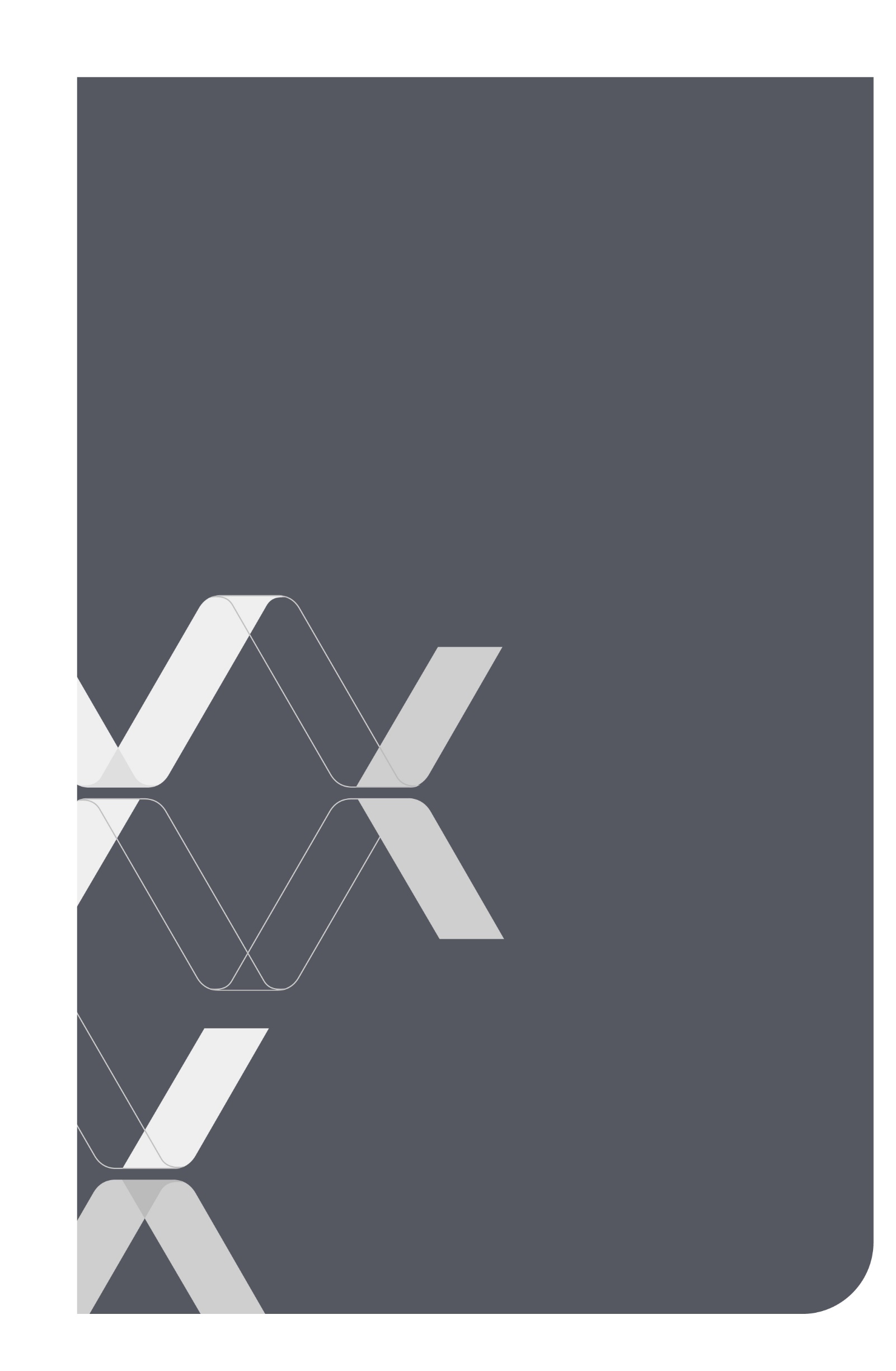 OUVIDORIA BDMGOuvidoraAna Patrícia Moura VillaAtendimentoCynthia Ribeiro SantanaSEÇÃO DESCRITIVA Instituição da Ouvidoria A Ouvidoria do BDMG, órgão estruturado como unidade administrativa, vinculada diretamente à Presidência da Diretoria Executiva, iniciou suas atividades em 30/11/2007, instituída pelo Conselho de Administração por força da Resolução 014.RESULTADO DOS ATENDIMENTOS DO 1º SEMESTRE DE 2019Conforme se observa na tabela a seguir, o maior número de reclamações, 60%, está relacionado a dois tipos de demanda: Análise de Crédito e Cobrança.Tabela 1: Classificação das reclamações por tipoA quantidade de reclamações é considerada baixa, tanto em relação ao número de clientes ativos do BDMG (21.380 em 30/06/2018), quanto em relação ao total de clientes atendidos pelo Banco no 1º semestre de 2019 (2.762 tiveram a primeira liberação efetivada nesse período). As 30 reclamações representam, respectivamente, 0,14% e 1,08% desses montantes.Gráfico 1: Reclamações na Ouvidoria, 2010 – 2019Gráfico 2: Panorama das reclamações procedentes na Ouvidoria, 2010 – 2019Tipo de ReclamaçãoTotal de ReclamaçõesProcedentesImprocedentesAnálise de Crédito10010Cobrança080305Demora no Retorno do Atendimento / na Solução da Demanda030102Atuação/Produtos/Política de Crédito BDMG – Outros temas050104Qualidade Atendimento020101Não Ouvidoria01001BDMG Web/Atendimento01010Total300723